JESENSKI ROK SPLOŠNE MATURE 2022Zadnji rok za prijavo k jesenskemu roku splošne mature je 12. 7. 2022.Vsi kandidati, ki so se prijavili na jesenski rok splošne mature 2022, morajo predložiti dokazila o izpolnjevanju pogojev za opravljanje splošne mature do 20. 8. 2022. Kandidati, ki pogojev do tega roka ne bodo izpolnjevali se morajo do 20. 8. 2022 pisno odjaviti od splošne mature. V jesenskem roku splošne mature 2022 bodo izpiti potekali v dveh delih po naslednjem razporedu:Pisni izpitiKandidati si bodo lahko ogledali individualne razporede od petka, 19.8.2022 od 8.00 ure naprej pri tajnici za maturo Cvetki Gomboc Alt v kabinetu N27.Kandidati se na dan pisnih izpitov zberejo pred izpitnimi prostori najkasneje 20 minut pred začetkom pisnega izpita. Razpored kandidatov po izpitnih prostorih bo objavljen na oglasni deski na dan opravljanja izpitov. Zaradi identifikacije morajo imeti kandidati na izpitu osebni dokument s fotografijo.Kandidati imajo lahko pri izpitu le dovoljene pripomočke. del –Ustni izpitiUstni izpiti bodo potekali od srede, 24. 8. 2022, do sobote, 3.9. 2022. Razpored kandidatov pri ustnih izpitih bo objavljen naknadno na oglasni deski v šoli.Seznanitev kandidatov z uspehom pri splošni maturi bo v petek, 16. 9. 2022. Ura razglasitve bo objavljena naknadno.    Ravnatelj:											  				Darko Petrijan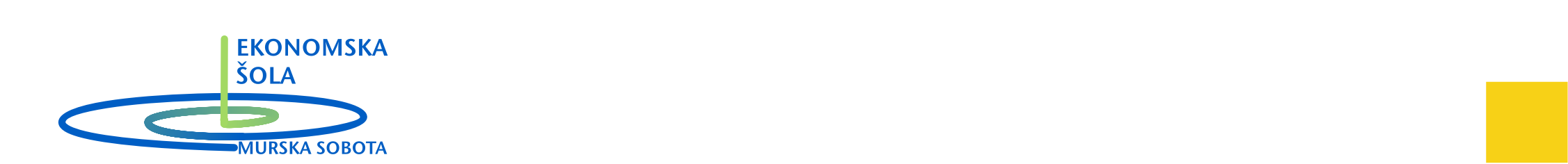 EKONOMSKA ŠOLA MURSKA SOBOTA	Murska Sobota, Noršinska ul. 13	Datum: 8. 7. 2022DatumDanPredmetDel izpitaTrajanje izpita Dovoljeni pripomočki 24.8.2022sredaSLOVENŠČINA IP1 + IP2pisno9.00 – 11.00Odmor : 11.00-11.3011.30-13.00nalivno pero ali kemični svinčnik25.8.2022četrtekMATEMATIKA pisno9.00 – 11.00 (IP1)10.30-11.00 odmor11.00- 12.30 (IP2)nalivno pero ali kemični svinčnik, svinčnik, radirka, šilček, žepno računalo in geometrijsko orodje (šestilo, 2 trikotnika, lahko tudi ravnilo )DatumDanPredmetDel izpitaTrajanje izpita Dovoljeni pripomočki 26.8.2022petekTuji jeziki in izbirni predmetipisno--27.8.2022sobotaTuji jeziki in izbirni predmetipisno--29.8.2022ponedeljekTuji jeziki in izbirni predmetipisno--30.8.2022torekTuji jeziki in izbirni predmetipisno--